МКОУ «Ново-Дмитриевская СОШ»ИнформацияО ПРОТИВОДЕЙСТВИИ КОРРУПЦИИВ МКОУ «НОВО-ДМИТРИЕВСКАЯ СОШ»Важная роль в становлении личности отводится школе. Воспитание неприятия молодым поколением коррупции как крайне негативного явления – важнейшая задача школы. Проблема коррупции отчасти является исторической, вопросы истории противодействия государства коррупции, ее типы, причины коррупционного поведения и негативные последствия целесообразно рассматривать на уроках обществознания и истории. Распространение антикоррупционных идей и взглядов, освоение педагогами методических приемов формирования антикоррупционного мировоззрения школьников на уроках истории и обществознания чрезвычайно важно.По данной тематике проводятся семинары, круглые столы, просмотр презентаций, видео, эссе, дискуссии, практикумы, тренинги и др., которые позволяют убедительно показать, каким образом коррупция искажает общественную мораль, изменяет содержание труда, культивирует алчность, жадность, игнорирование закона, насилие.Учащиеся принимают активное участие в мероприятиях, направленных на формирование нетерпимого отношения к проявлениям коррупции.Работа реализуется интегрировано, как на уроках обществознания, так и во внеклассной работе, на классных часах:«Что такое хорошо, и что такое плохо?», «Что такое справедливость?», «Хранители порядка», «Организаторы порядка», «Успех без нарушений», «Коррупция как особый вид правонарушения», «Быть честным», «По законам справедливости», «Согласен ли ты с мнением - если нельзя, но очень хочется, то можно?»,  «Какие школьные правила ты знаешь? Какие никогда не нарушаешь?»,«Что такое взятка».Проведена разъяснительная  работа с работниками ОУ: о недопустимости принятия подарков в связи с их должностным положением;по положениям законодательства Российской Федерации о противодействии коррупции,  в том числе об установлении наказания за коммерческий подкуп, получение и дачу взятки, посредничество во взяточничестве в виде штрафов, кратных сумме коммерческого подкупа или взятки, об увольнении в связи с утратой доверия, о порядке проверки сведений в соответствии с законодательством Российской Федерации о противодействии коррупции;о недопущении поведения, которое может восприниматься окружающими как обещание или предложение дачи взятки либо как согласие принять взятку или как просьба о даче взятки.Своевременно размещали  на сайте информацию о проводимых мероприятиях и других важных событиях в жизни школы. На совещании при директоре    рассмотрен вопрос исполнения законодательства в борьбе с коррупцией.Оформлен уголок «Мы против коррупции!», который  обновляется по мере необходимости. Проведена беседа с членами родительского комитета и с родителями обучающихся на родительском собрании о недопущении поведения со стороны родителей обучающихся по отношению к работникам образовательного учреждения, которые могут быть расценены как факты коррупционных проявлений.В течение   года жалоб и обращений граждан, касающихся действий (бездействия) педагогических работников, связанных с коррупцией, не поступало.Зам директора по ВР_______Манапова К.Т.Приложения: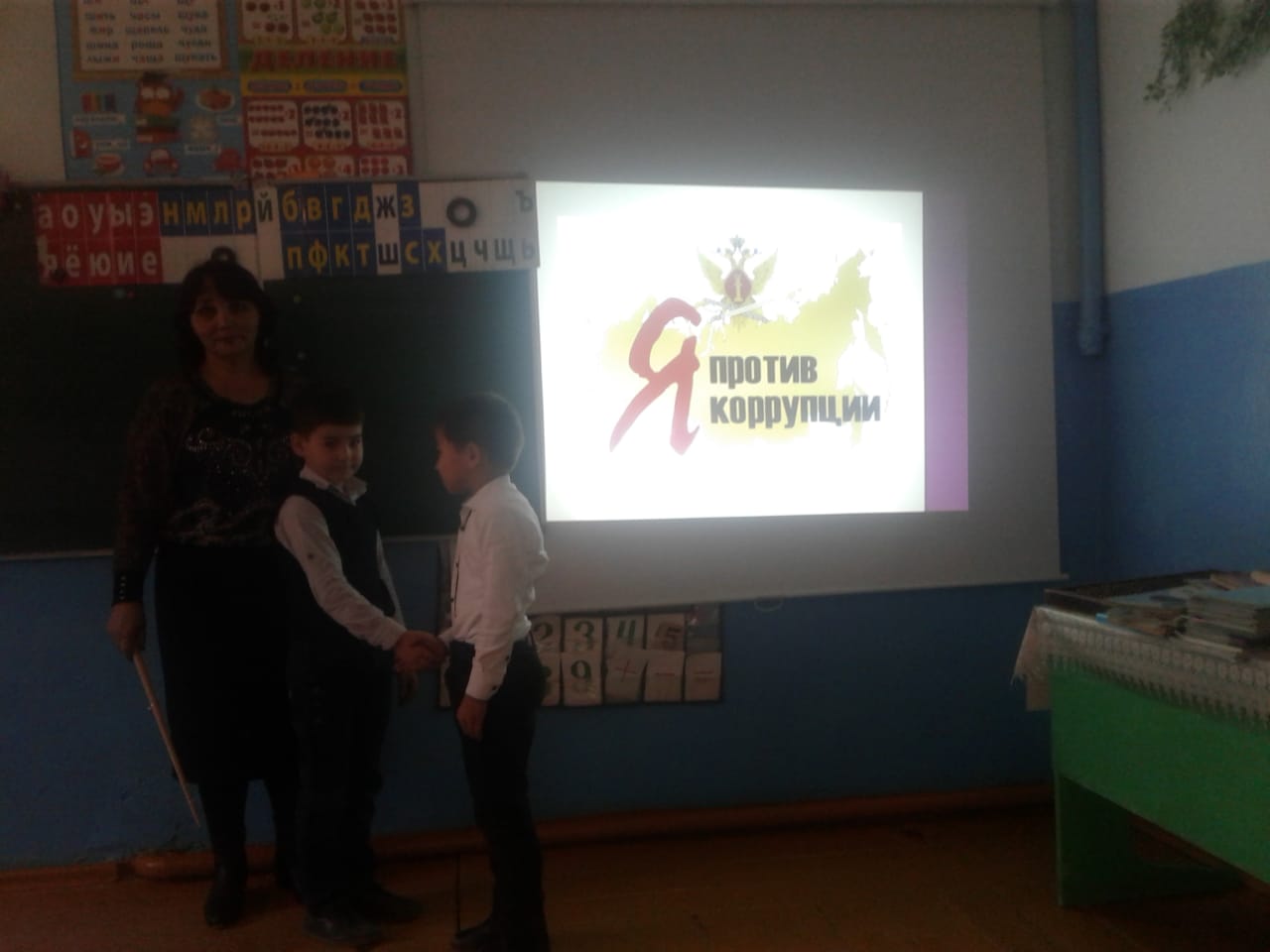 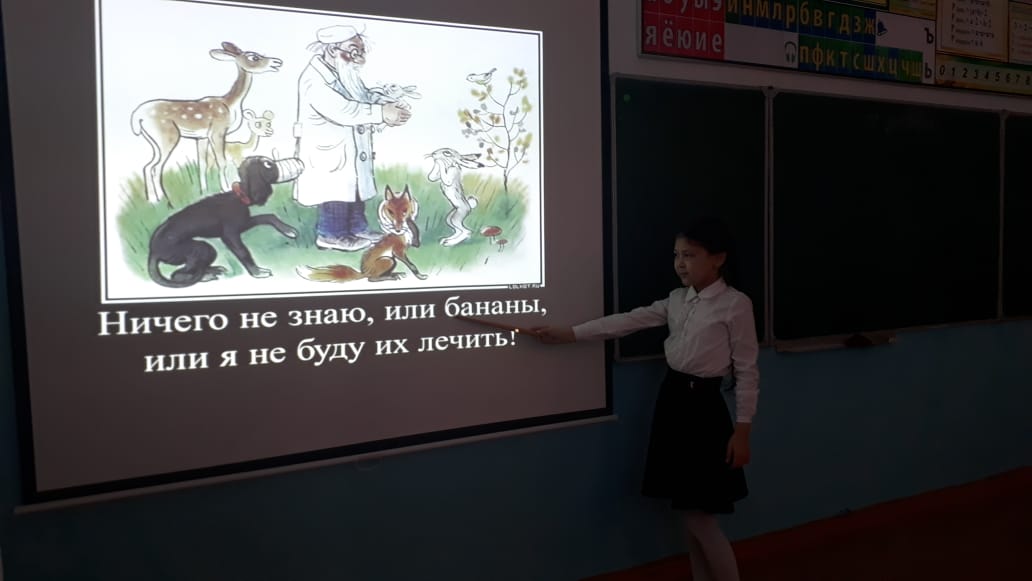 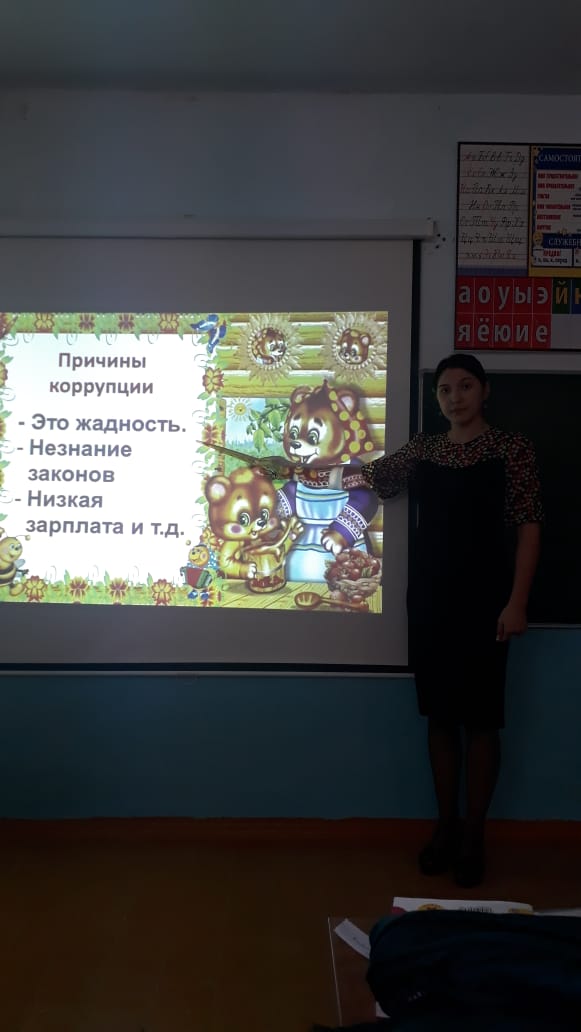 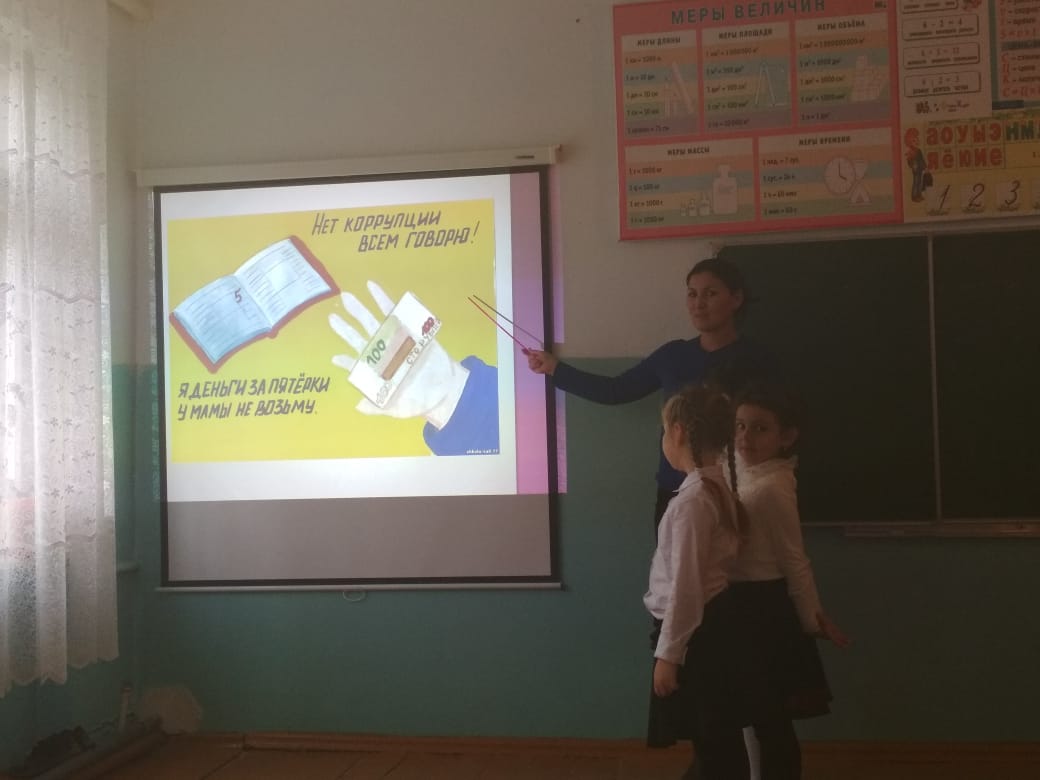 